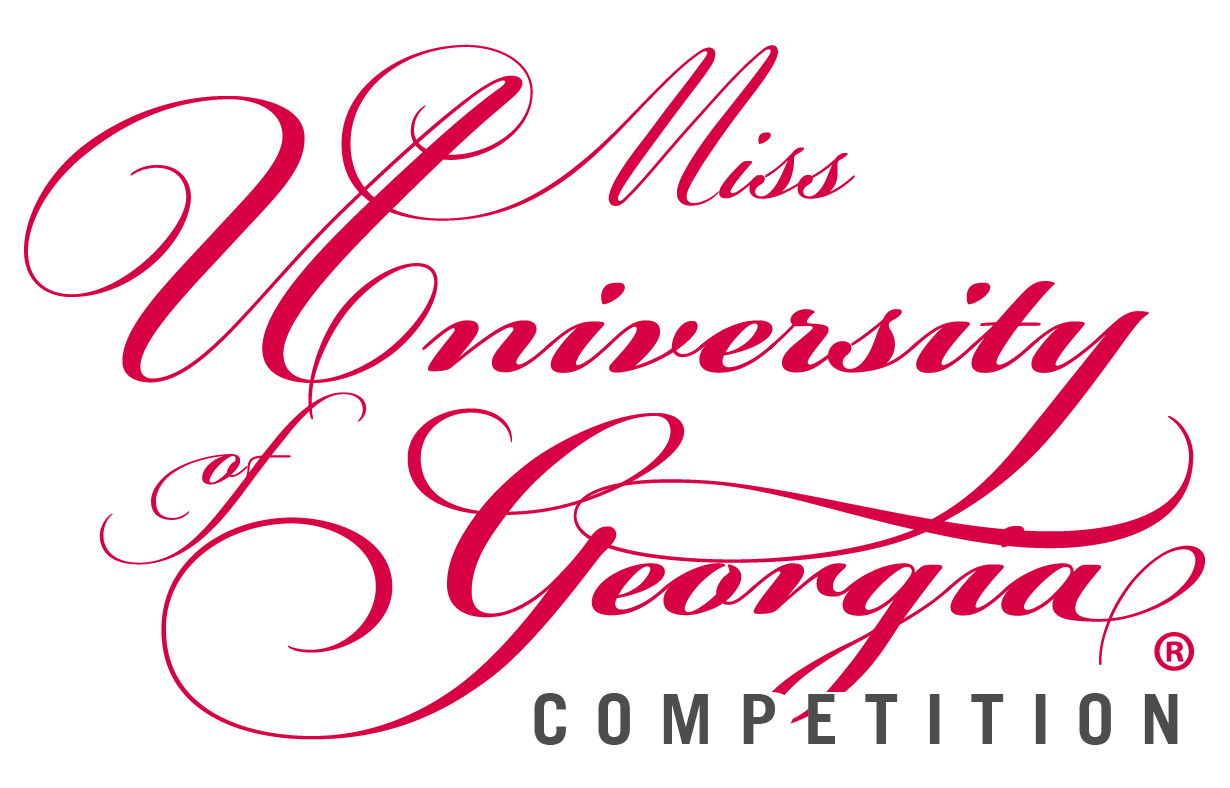 Production & Talent InformationDue December 3, 2023 at OrientationThe information you provide below will be used in our script during talent and evening wear competition and/ or printed in the program book.CONTESTANT NAME:     _________________________________________________				As you would like it announced by the emcee and shown in the program bookMAJOR: ______________________________________		_	Age on Jan 20, 2024: _________HOMETOWN:  _________________________________________________________PARENTS:	 ________________________________________________________________Indicate exactly how you would like it announced (Tom and Mary Smith; Mr. and Mrs. Tom Smith etc)CAREER AMBITION: (exactly as you wish it to used in the script)																																					HOBBIES AND INTERESTS (list 4-6 exactly as you wish to be used in the script): 																																																	TITLE OF COMMUNITY SERVICE INITIATIVE: 									+++++++++++++++++++++++++++++++++++++++++++++++++++++++++++++++++++++++++++TYPE OF TALENT:  _________________________________________________			Such as vocal performance, lyrical dance, piano performance, etc.SONG / MUSIC / COMPOSITION TITLE:  ________________						__		(The same music selection cannot be duplicated by two contestants – first come basis)MIC NEEDED: 		   WILL YOU PLAY AN INSTRUMENT ?:  					Briefly Describe Your Talent Introduction: (Example- Performing a tap dance routine to “Blue Suede Shoes” is (your name) or something similar or creative)*** MUSIC MUST BE EMAILED TO JERRY ANTHONY NO LATER THAN JANUARY 5, 2024You may use the information provided above for the Miss UGA Competition.Signature: 									Date: 			